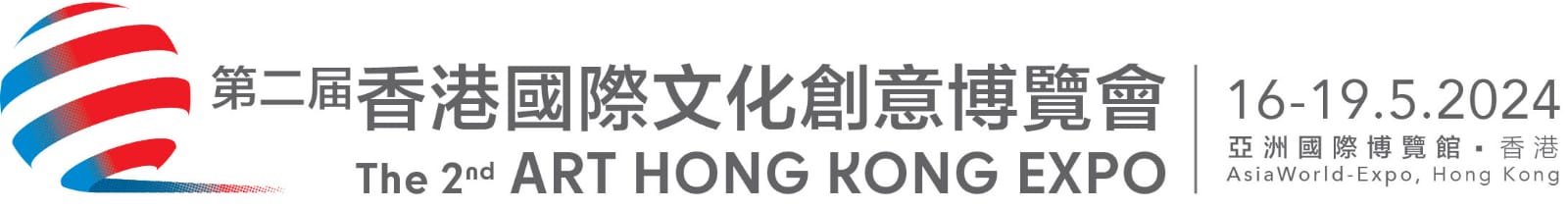 Please Return this Form to:Pico IES Group, A Division of Pico International (HK) Ltd.Pico House, 4 Dai Fu Street,Tai Po Industrial Estate, New Territories, Hong Kong 	Fax: (852) 2667 7178Tel: (852) 2660 4500			Contact person: Bel Tam 	Tel: (852)2660-4500		Email:  bel.tam@pico.com Contact person: Annie Chau 	Tel: (852)2660-4557		Email: annie.chau@pico.com	                                                           FASCIA BOARD - COMPULSORYSTANDARD BOOTH FASCIA BOARDPlease write the company name in the below fields that you wish to be exhibited on the booth fascia board(s) (English lettering, max 24 letterings. Additional letter will be charged HK$ 60.00 each) Company Name (In English) (max 24 letters)Company Name (In Chinese) (max 20 letters)Notes:If fascia is requested to produce on site, a production fee with a 30% surcharge will be charged, which cost HK$150 per metre. Pico will follow the exhibitor list's name which provided by Organizer if received no fascia name before the submission deadline. Maximum stand height is 2.5m for Standard booth and cannot be exceeded. Exhibits exceed 2.5m in height could be exempted. If exhibitors require taking out the stand booth structure, design must be submitted to the Organizer for approval in advance. In case of any disputes, the decision of the Organizer is final. Company Name: ____________________________________________________________ Stand No: _____________________________________Address: _________________________________________________________________________________________________________________Tel: ___________________________ Fax: ____________________________ Email: ____________________________________________________	Authorized By: ________________________________ Signature: _______________________________  Date: _________________________